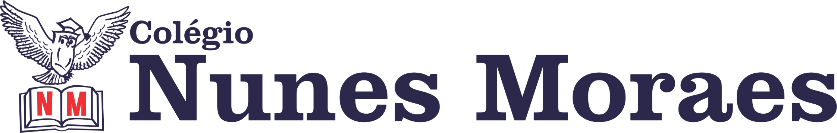                                                                         Thomas AthkinsonBoa tarde. Boas aulas. MUITO IMPORTANTE: Baixe o Google Meet. Se tiver dificuldades em fazer isso, peça ajuda aos coordenadores. Queremos começar a usar a ferramenta o mais breve possível.   NÃO ESQUEÇA: - Durante a aula, seu professor  acompanha você pelo whatsapp. Pode fazer peguntas, que  ele vai encontrar a melhor forma de atendê-lo.   - As atividades de classe também valem nota. Envie foto das atividades feitas  para NUNES MORAES Sede 1. Não se esqueça de colocar na página  o nome da disciplina, o seu nome e o seu número. Seu professor vai avisar a hora de enviar. -  As atividades de casa devem ser enviadas para o professor na próxima aula da disciplina, sempre durante o tempo da videoaula. 1ª AULA: 13h -13:55’ -  FÍSICA   - PROFESSOR DENILSON SOUSA CAPÍTULO 6 – MOVIMENTO CIRCULAR 1° passo: Organize-se com seu material. Livro de física, caderno, lápis e borracha.2° passo: Acesse a plataforma SAS e veja no gabarito das atividades a solução das questões feitas por você na aula anterior.  (Se ficar alguma dúvida sobre as soluções, entre em contato com o professor Denilson, via grupo da turma no WhatsApp 3° passo: Assista à videoaula com o professor Denilson Sousa corrigindo as questões da aula anterior e iniciando o cap. 06. Para assistir a aula acesse o seguinte link:https://youtu.be/Vt0OswRPxWg  4° passo: Responda às seguintes questões Página 24 q. 3, 4 e 5. *Envie foto das atividades realizadas para NUNES MORAES Sede 1. Escreva a matéria, seu nome e seu número em cada página. 2ª AULA: 13:55’-14:50’ INGLÊS – PROFESSORA MONNALYSA FONTINELECAPÍTULO 6 Link da aula: https://www.youtube.com/watch?v=87X27AP7Yhg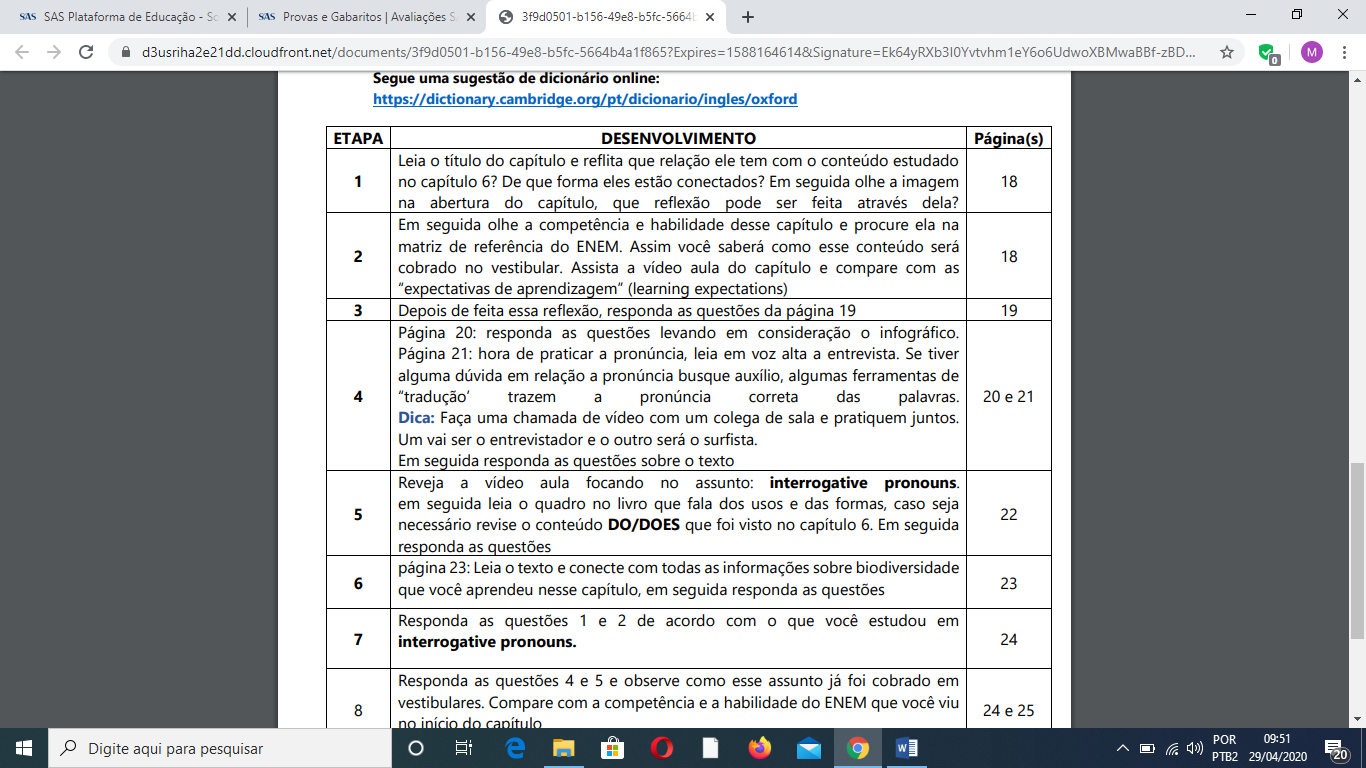 *Envie foto das atividades realizadas para NUNES MORAES Sede 1. Escreva a matéria, seu nome e seu número em cada página. Link para correção páginas 18 a 25: https://drive.google.com/open?id=1aBCVIEXLqWOvlgST0BCYsPD-kwFZN7W43ª AULA: 14:50’-15:45’   -  INT. TEXTUAL  - PROFESSORA TATYELLEN PAIVA CAPÍTULO 7 – TEXTO, CONTEXTO E RELAÇÕES CONTEXTUAIS 	A aula em vídeo desse capítulo está disponível neste link: https://www.youtube.com/watch?v=i6wc-1sQP9U&list=PL0MlWarTr_1bmCyoOn3DdFgGs_72RitP7&index=30	O que acontecerá nessa videoaula? Leia o passo a passo a seguir e prepare o seu material para assisti-la. Boa aula!INTERVALO: 15:45’-16:10’   4ª AULA:   16:10’-17:05’  BIOLOGIA 1 – PROFESSOR GONZAGA MARTINS   CAPÍTULO 5: RESPIRAÇÃO CELULAR E FERMENTAÇÃO Passo 1 – Assista à videoaula no link abaixohttps://youtu.be/SSoz_DbQCJQPasso 2 - Realize a leitura da teoria proposta ao longo do capítulo (páginas 8 e 9).Passo 3 - Realize os exercícios 1, 3 e 4 da seção "Atividades para sala" (página 10)Passo 4 - Faça uma tabela comparando a respiração aeróbia e a respiração anaeróbia.*Envie fotos das atividades realizadas para NUNES MORAES Sede 1. Escreva a matéria, seu nome e seu número em cada página. Passo 5 – Tarefa de casa: Realize os exercícios 2, 3, 5, 7 e 10 da seção "Atividades Propostas" (página 11 a 13) 5ª AULA:   17:05’ – 18:00’  - FÍSICA   - PROFESSOR DENILSON SOUSA CAPÍTULO 6 – MOVIMENTO CIRCULAR 1° passo: Organize-se com seu material. Livro de física, caderno, lápis e borracha.2° passo: Assista a vídeo-aula com o professor Denilson Sousa explicando sobre transmissão do movimento circular. Para assistir a aula acesse o seguinte link:https://youtu.be/0I310B7JNqM3° passo: Agora, com base no que você aprendeu, responda os seguintes exercícios: Página 25. Q. 6, 7 e 8*Envie fotos das atividades realizadas para NUNES MORAES Sede 1. Escreva a matéria, seu nome e seu número em cada páginaDIA 13 DE MAIO DE 2020 – 1ª SÉRIE EM – TURMA BETAPADESENVOLVIMENTO MATERIAL PÁGINA DA APOSTILA SAS/ QUESTÕES1Acesse o link: ASSISTA DE 12 min ATÉ O FINAL.Celular ou computador com acesso à internet.--3Faça a leitura do texto da seção "Do texto para a teoria" e reveja os conceitos abordados.Livro SAS224Grife as principais informações abordadas.Livro SAS224Resolva os exercícios de interpretação. *Envie foto das atividades realizadas para NUNES MORAES Sede 1. Escreva a matéria, seu nome e seu número em cada página. Livro SAS26 a 28(questões 4, 5, 7, 8)5Atente-se à correção da atividade.Livro SAS 26 a 28(questões 4, 5, 7, 8)